Department of Energy & Environmental Protection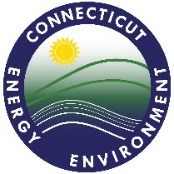 Bureau of Materials Management & Compliance Assurance79 Elm Street - 4th FloorHartford, CT 06106-5127 Commercial GP Facility Receiving Non-RCRA Hazardous Waste and Compatible Solid Wastes (APPENDIX E WASTES) - Quarterly Solid Waste (SW) Reporting FormIf this facility is authorized for more than one SW facility category – Materials authorized in more than one facility category must only be reported ONCE on ONE reporting form. Receipt and storage capacities are NOT cumulative. Does the facility have a scale?   Yes       NoAPPENDIX E COMMERCIAL GP FACILITY Part 1 – Non-RCRA Hazardous Waste and Compatible Solid Wastes ReceivedPart 2 - APPENDIX E COMMERCIAL GP FACILITY- Non-RCRA Hazardous Waste and Compatible Solid Waste TRANSFERRED from the FACILITYPart 3 – BALANCE SHEET – NON-RCRA HAZARDOUS WASTE AND COMPATIBLE SOLID WASTES RECEIVED VS SENT OUT FROM THE FACILITYPart 4 – CERTIFICATIONCompleted forms can be submitted to the CT Department of Energy& Environmental Protection by any ONE of the following methods:  Fax (860) 424-4059 Attn: Solid Waste Facility Reporting; Or Scanned & E-Mailed To DEEP.Solid&HazWasteReports@ct.gov  (Do not send hard copy if sending electronically); Or Land-Mailed (CT DEEP; Bureau of MM&CA – Recycling Office; 79 Elm Street - 4th Floor; -Hartford, CT 06106-5127;  Attn: Solid Waste Facility Reporting ) Must be double-sided and preferably on paper with a minimum 30% post-consumer content.  PLEASE CONSERVE PAPER - Do not fax or submit pages or sections that you intentionally left blank.Contact Paula Guerrera (860 424-3334) to confirm receipt of report by DEEPName of Facility:         Permittee:           SW Permit #:     Facility Location: Street:         Town:              State:               Zip Code:     	`Phone:      Mailing Address (if different from facility location):      Facility-Commercial GP Authorized Appendices – Appendix A;  Appendix B; Appendix C;  Appendix D;  Appendix E;  Appendix F;  Appendix GIf Non-RCRA and Compatible Wastes are not weighed – Please describe method for estimating weight.Reporting QuarterYEAR:      QUARTER: Part 1A – Non-RCRA Hazardous Waste and Compatible Solid Wastes Received from a CTREGIONAL SW FACILITYPart 1A – Non-RCRA Hazardous Waste and Compatible Solid Wastes Received from a CTREGIONAL SW FACILITYPart 1A – Non-RCRA Hazardous Waste and Compatible Solid Wastes Received from a CTREGIONAL SW FACILITYORIGIN NAME/LOCATION OF CT REGIONAL SW FACILITY from which Non-RCRA and Compatible Wastes were RECEIVEDTYPE OF SOLID WASTE RECEIVEDQUARTER TOTALORIGIN NAME/LOCATION OF CT REGIONAL SW FACILITY from which Non-RCRA and Compatible Wastes were RECEIVEDTYPE OF SOLID WASTE RECEIVEDTons ReceivedSelect from: Dropdown:   Other – Specify      Select from: Dropdown:   Other – Specify      Select from: Dropdown:   Other – Specify      Select from: Dropdown:   Other – Specify      Select from: Dropdown:   Other – Specify      Select from: Dropdown:   Other – Specify      Select from: Dropdown:   Other – Specify      Part 1B – Non-RCRA Hazardous Waste and Compatible Solid Wastes Received DIRECT HAUL FROM CONNECTICUT GENERATORS or from CT MUNICIPAL TRANSFER STATIONS  (But not from regional solid waste facilities)    ORIGIN CT Direct Haul or from a CT Municipal TSTYPE OF SOLID WASTE RECEIVEDQUARTER TOTALORIGIN CT Direct Haul or from a CT Municipal TSTYPE OF SOLID WASTE RECEIVEDTons ReceivedCONNECTICUTSelect from: Dropdown:   Other – Specify      CONNECTICUTSelect from: Dropdown:   Other – Specify      CONNECTICUTSelect from: Dropdown:   Other – Specify      CONNECTICUTSelect from: Dropdown:   Other – Specify      CONNECTICUTSelect from: Dropdown:   Other – Specify      CONNECTICUTSelect from: Dropdown:   Other – Specify      CONNECTICUTSelect from: Dropdown:   Other – Specify      CONNECTICUTSelect from: Dropdown:   Other – Specify      CONNECTICUTSelect from: Dropdown:   Other – Specify      Part 1C – Non-RCRA Hazardous Waste and Compatible Solid Wastes Received FROM OUT-OF-STATE  Part 1C – Non-RCRA Hazardous Waste and Compatible Solid Wastes Received FROM OUT-OF-STATE  Part 1C – Non-RCRA Hazardous Waste and Compatible Solid Wastes Received FROM OUT-OF-STATE   STATE OF ORGIN (direct haul) OR  NAME/LOCATION OF OUT-OF-STATE REGIONAL SW FACILITYDESCRIPTION OF MATERIAL (PRIOR TO PROCESSING)QUARTER TOTAL STATE OF ORGIN (direct haul) OR  NAME/LOCATION OF OUT-OF-STATE REGIONAL SW FACILITYDESCRIPTION OF MATERIAL (PRIOR TO PROCESSING)Tons ReceivedSelect from: Dropdown:   Other – Specify      Select from: Dropdown:   Other – Specify      Select from: Dropdown:   Other – Specify      Select from: Dropdown:   Other – Specify      Select from: Dropdown:   Other – Specify      Part 2A – Recycled - Non-RCRA Hazardous Waste and Compatible Solid Wastes TRANSFERRED TO RECYLING, END-MARKETS OR REUSE FACILITIES (Material BURNED for energy is NOT considered RECYCLED-the only exception is used oil)Part 2A – Recycled - Non-RCRA Hazardous Waste and Compatible Solid Wastes TRANSFERRED TO RECYLING, END-MARKETS OR REUSE FACILITIES (Material BURNED for energy is NOT considered RECYCLED-the only exception is used oil)Part 2A – Recycled - Non-RCRA Hazardous Waste and Compatible Solid Wastes TRANSFERRED TO RECYLING, END-MARKETS OR REUSE FACILITIES (Material BURNED for energy is NOT considered RECYCLED-the only exception is used oil)Part 2A – Recycled - Non-RCRA Hazardous Waste and Compatible Solid Wastes TRANSFERRED TO RECYLING, END-MARKETS OR REUSE FACILITIES (Material BURNED for energy is NOT considered RECYCLED-the only exception is used oil)MATERIAL RECYCLED/ REUSEDRECYCLING DESTINATION NAME &  LOCATION(If Material Is Managed  thru a Broker – Indicate Broker Name & Destination State or  Country) DestinationTypeQUARTER TOTALMATERIAL RECYCLED/ REUSEDRECYCLING DESTINATION NAME &  LOCATION(If Material Is Managed  thru a Broker – Indicate Broker Name & Destination State or  Country) DestinationTypeTons RecycledSelect from: Dropdown:If Other Specify:      Select from: Dropdown:If Other-Specify:      Select from: Dropdown:If Other Specify:      Select from: Dropdown:If Other-Specify:      Select from: Dropdown:If Other Specify:      Select from: Dropdown:If Other-Specify:      Select from: Dropdown:If Other Specify:      Select from: Dropdown:If Other-Specify:      Select from: Dropdown:If Other Specify:      Select from: Dropdown:If Other-Specify:      Part 2B – Disposed - Non-RCRA Hazardous Waste and Compatible Solid Wastes TRANSFERRED TO DISPOSAL FACILITIES (or to TSs for TRANSER to DISPOSAL) (Material BURNED for energy or used as LF alternative daily cover i.e. ADC is considered DISPOSED. The only exception is used oil burned to produce energy)Part 2B – Disposed - Non-RCRA Hazardous Waste and Compatible Solid Wastes TRANSFERRED TO DISPOSAL FACILITIES (or to TSs for TRANSER to DISPOSAL) (Material BURNED for energy or used as LF alternative daily cover i.e. ADC is considered DISPOSED. The only exception is used oil burned to produce energy)Part 2B – Disposed - Non-RCRA Hazardous Waste and Compatible Solid Wastes TRANSFERRED TO DISPOSAL FACILITIES (or to TSs for TRANSER to DISPOSAL) (Material BURNED for energy or used as LF alternative daily cover i.e. ADC is considered DISPOSED. The only exception is used oil burned to produce energy)Part 2B – Disposed - Non-RCRA Hazardous Waste and Compatible Solid Wastes TRANSFERRED TO DISPOSAL FACILITIES (or to TSs for TRANSER to DISPOSAL) (Material BURNED for energy or used as LF alternative daily cover i.e. ADC is considered DISPOSED. The only exception is used oil burned to produce energy)MATERIAL DISPOSEDDISPOSAL DESTINATIOI NAME/LOCATIONDISPOSALDESTINATION TYPEQUARTER TOTALMATERIAL DISPOSEDDISPOSAL DESTINATIOI NAME/LOCATIONDISPOSALDESTINATION TYPETons DisposedSelect from: Dropdown:    If Other-Specify:      Select from Dropdown:If other –specify:Select from: Dropdown:    If Other-Specify:      Select from Dropdown:If other –specify:Select from: Dropdown:    If Other-Specify:      Select from Dropdown:If other –specify:Select from: Dropdown:    If Other-Specify:      Select from Dropdown:If other –specify:Select from: Dropdown:    If Other-Specify:      Select from Dropdown:If other –specify:Select from: Dropdown:    If Other-Specify:      Select from Dropdown:If other –specify:Select from: Dropdown:    If Other-Specify:      Select from Dropdown:If other –specify:COMPARE TOTAL RECEIVED VS TOTAL TRANSFERRED (disposed + recycled) for Non-RCRA Hazardous Waste and Compatible Solid Wastes for this reporting quarterTotal Amount Received:               Total Sent Out:             Difference (Recev’d Vs Sent Out):             % Discrepancy:     If discrepancy is >10% - Explain:      CERTIFICATION and SIGNATUREThis document, which is required to be submitted to the Commissioner of the Department of Energy and Environmental Protection, shall be signed by the Permittee or, if Permittee is not an individual, by Permittee’s chief executive officer or a duly authorized representative of such officer, as those terms are defined in §22a-430-3(b)(2) of the Regulations of Connecticut State Agencies, and by the individual(s) responsible for actually preparing such document, and each such individual shall certify in writing as follows:	“I have personally examined and am familiar with the information submitted in this document and all attachments thereto, and I certify, based on reasonable investigation, including my inquiry of those individuals responsible for obtaining the information, that the submitted information is true, accurate and complete to the best of my knowledge and belief.  I understand that any false statement made in the submitted information may be punishable as a criminal offense under §53a-157b of the Connecticut General Statutes and any other applicable law.” Signature of permittee or duly authorized representative of permittee: _____________________________________     Date:      Printed name:        					Title:      Signature of person responsible for preparing report:  ______________________________________   Date:      Printed name:	     								Title:      Phone #:           		Fax #:      								E-mail Address:      